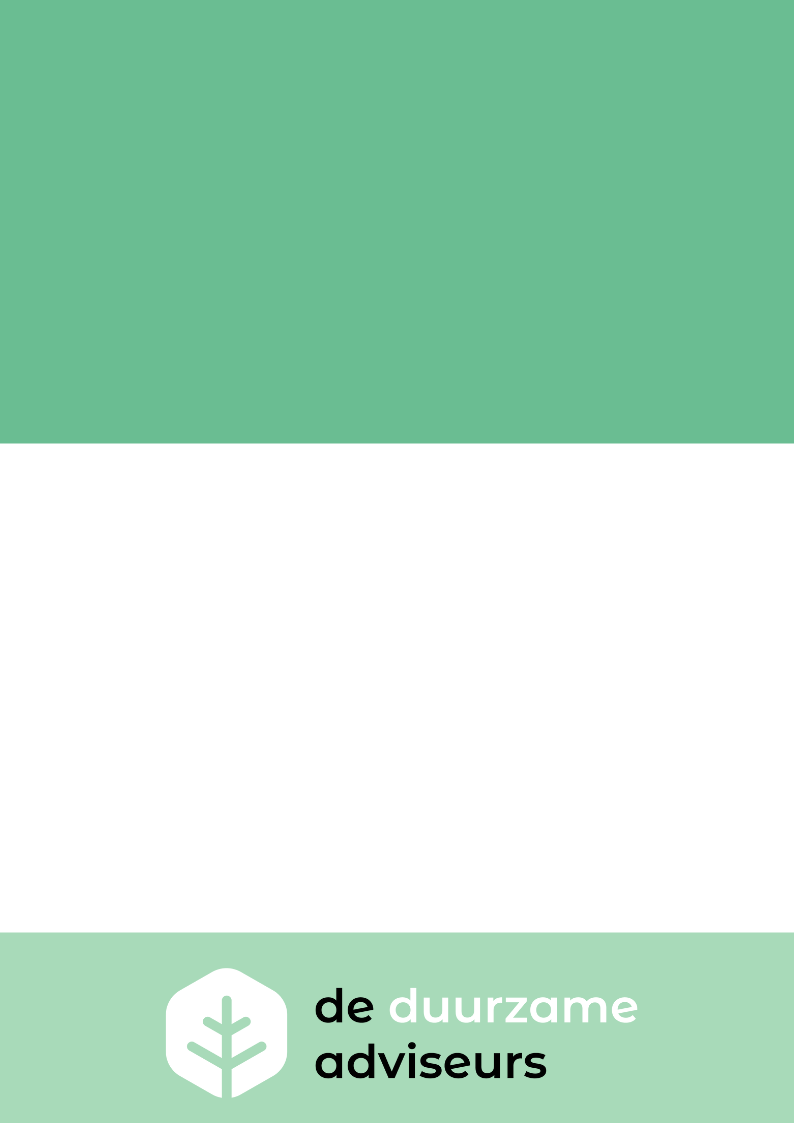 CO2-Managementplan InhoudsopgaveInhoudsopgave	21	| Inleiding en verantwoording	41.1	Leeswijzer	52	| Beschrijving van de organisatie	62.1	Statement bedrijfsgrootte	63	| Emissie-inventaris rapport	73.1	Verantwoordelijke	73.2	Basisjaar en rapportage	73.3	Afbakening	73.4	Directe- en indirecte GHG-emissies	73.4.1	Berekende GHG-emissies	73.4.2	Verbranding biomassa	73.4.3	GHG-verwijderingen	73.4.4	Uitzonderingen	73.4.5	Invloedrijke personen	73.4.6	Toekomst	73.4.7	Significante veranderingen	73.5	Kwantificeringsmethoden	83.6	Emissiefactoren	83.7	Onzekerheden	83.8	Uitsluitingen	83.9	Verificatie	83.10	Rapportage volgens ISO 14064-1	94	| Energiemanagement actieprogramma	104.1	Kwaliteitsmanagementplan	104.2	Energiemanagementplan	104.3	Energiebeleid	104.4	Doelstellingen	104.5	Uitvoering	114.5.1	Energieaspecten	114.5.2	Referentiejaar	114.5.3	Reductiedoelstellingen	114.5.4	Organisatie van de CO2-footprint	114.5.5	Energieverbruik ETI	114.5.6	Energie reductiekansen	124.5.7	Monitoren en beoordelen	124.6	TVB Matrix	134.7	Borging van het kwaliteits- en energiemanagement actieplan	144.7.1	Interne en externe audits	144.7.2	Directiebeoordeling	144.7.3	Feedback	145	| Stuurcyclus	156	| Communicatieplan	166.1	Externe belanghebbenden	166.2	Interne belanghebbenden	166.3	Projecten met gunningvoordeel	166.4	Communicatieplan	176.5	Website	186.5.1	Tekstuele informatie	186.5.2	Gedeelde documenten	186.5.3	Website SKAO	18| Inleiding en verantwoordingETI levert (direct en indirect) producten en diensten aan opdrachtgevers die bij aanbestedingen gunningvoordeel hanteren aan de hand van de CO2-Prestatieladder. Voor ETI zijn deze opdrachtgevers voornamelijk aan spoor gerelateerde bedrijven. Met deze CO2-Prestatieladder worden leveranciers uitgedaagd en gestimuleerd om de eigen CO2-uitstoot te kennen en te verminderen. Hoe meer een bedrijf zich inspant om CO2 te reduceren, hoe meer kans op gunning bij een opdracht.De CO2-Prestatieladder kent vier invalshoeken:Inzicht
Het opstellen van een onomstreden CO2-footprint conform de ISO 14064-1 norm en daarmee inzicht krijgen in de CO2-uitstoot van het bedrijf.CO2-reductie
De ambitie van het bedrijf om de CO2-uitstoot te verminderen.Transparantie
De wijze waarop een bedrijf in- en extern communiceert over haar CO2-footprint en reductiedoelstellingen.Deelname aan initiatieven 
(in sector of keten) om CO2 te reduceren.Elke invalshoek is onderverdeeld in vijf niveaus. Hoe hoger het niveau per invalshoek, hoe meer punten het bedrijf vergaart en des te meer gunningvoordeel het bedrijf ontvangt. Een erkende certificerende instantie beoordeelt de activiteiten en bepaalt het niveau van de CO2-Prestatieladder. Hiervoor moeten stappen zijn gezet op alle invalshoeken van de ladder.In dit rapport wordt de emissie-inventaris van ETI besproken. Dit rapport richt zich op invalshoek A (inzicht) en invalshoek B (CO2-reductie) van de CO2-Prestatieladder. De CO2-footprint geeft een inventarisatie van de totale hoeveelheid uitgestoten broeikasgassen: de GHG-emissies. Daarnaast geeft het inzicht in de herkomst van deze emissies met een verdeling naar directe en indirecte GHG-emissies (respectievelijk scope 1 en scope 2).De inventarisatie is een verantwoording van eis 3.A.1 van de CO2-Prestatieladder en is uitgevoerd conform de ISO 14064-1: 2006 (E) “Quantification and reporting of greenhouse gas emissions and removals.” In dit rapport wordt de CO2-footprint gerapporteerd volgens § 7.3.1 van deze norm. In het laatste hoofdstuk is hiertoe een kruistabel opgenomen.In de rapportage voor de CO2-Prestatieladder wordt er onderscheid gemaakt tussen de scope 1, 2 en 3. Deze indeling is oorspronkelijk afkomstig uit het GHG-protocol. De SKAO plaatst ‘business travel’ en ‘personal cars for business travel’ in scope 2 in plaats van de scope 3. Omdat deze rapportage voor de CO2-prestatieladder van de SKAO  is, worden de scope 1 en scope 2 categorieën van de SKAO aangehouden. LeeswijzerDit document is ter bewijsvoering van de eisen van de CO2-Prestatieladder. Per hoofdstuk wordt een eis behandeld. Hieronder een leeswijzer.  | Beschrijving van de organisatieETI ontwerpt en levert al meer dan 60 jaar betrouwbare transformatoren voor industriële toepassingen. Ook voor een medische transformator is ETI een juiste keuze. Bovendien produceert ETI ook Bedradingen, Power Units, Gelijkstroomvoedingen en Constant Voltage Transformers welke gebruikt worden in haar Line Conditioners. Kortom : spannings-problemen zijn er niet, alleen maar spannings-uitdagingen

ETI is in 1957 ontstaan. Het bedrijf heeft vandaag de dag 22 medewerkers in dienst. Het kantoor is gevestigd in Aalten. ETI is aan de slag gegaan met CO2-reductie om verschillende redenen. Zo willen zij voldoen aan de wettelijk gestelde eisen. Daarbij is ETI intrinsiek gemotiveerd om als organisatie bij te dragen aan een lagere CO2-uitstoot. Statement bedrijfsgrootteDe totale CO2-uitstoot van ETI bedraagt 62 in 2018 ton CO2. Hiervan komt 0 ton voor rekening van projecten en 62 ton door gebruik van kantoren en bedrijfsruimten. ETI valt daarmee qua CO2-uitstoot in de categorie klein bedrijf. Tabel 1 | Indeling in klein, middelgroot of groot bedrijf volgens Handboek CO2-Prestatieladder 3.0.| Emissie-inventaris rapportVerantwoordelijkeDe verantwoordelijke voor de stuurcyclus CO2-reductie alsmede alle activiteiten die hieraan gekoppeld zijn, zoals het behalen van de doelstellingen, is John Nannings. Hij rapporteert direct aan de directie.Basisjaar en rapportageDit rapport betreft het jaar 2018; het jaar 2016 dient daarbij als referentiejaar voor de CO2-reductiedoelstellingen.AfbakeningDe afbakening staat beschreven in het document ‘Organizational Boundary’. In dit document is tevens een organigram weergegeven van de holding en zusterbedrijven. Directe- en indirecte GHG-emissiesIn dit hoofdstuk worden de berekende GHG-emissies toegelicht.Berekende GHG-emissiesDe directe- en indirecte GHG-emissies van ETI bedroeg in 2018 62 ton CO2. Hiervan werd 62 ton CO2 veroorzaakt door directe GHG-emissies (scope 1) en 0 ton CO2 door indirecte GHG-emissies (scope 2).De berekening van de emissies is verder uitgewerkt in het excel document: emissie-inventaris. Verbranding biomassaIn het jaar van deze rapportage vond geen verbranding van biomassa plaats bij ETI .GHG-verwijderingenEr heeft in het jaar van deze rapportage geen broeikasgasverwijdering of compensatie plaatsgevonden bij ETI .UitzonderingenEr zijn geen noemenswaardige uitzonderingen te noemen op het GHG Protocol.Invloedrijke personenBinnen ETI zijn geen individuele personen te benoemen die een dermate invloed op de CO2 footprint hebben, dat gedragsverandering van deze individuele persoon alleen al zou zorgen voor een significante verandering in de CO2 footprint.ToekomstDe emissies in de paragrafen hierboven zijn vastgesteld voor het jaar 2018. De verwachting is dat deze emissies in het komende jaar niet aan grote verandering onderhevig zullen zijn. Wel zal, gezien de doelstellingen van ETI , de CO2-uitstoot de komende jaren dalen.Significante veranderingenZoals in paragraaf 3.2 beschreven geldt 2016 als basisjaar. De voortgang van de reductie in CO2-uitstoot zal beschreven worden in het document CO2-Reductieplan.KwantificeringsmethodenVoor het kwantificeren van de CO2-uitstoot is gebruik gemaakt van een voor ETI op maat gemaakt model. In het model kunnen alle verbruiken worden ingevuld. Vervolgens wordt de daarbij behorende CO2-uitstoot automatisch berekend en vergeleken met het basisjaar. Hierbij zijn de emissiefactoren van de website co2emissiefactoren.nl gehanteerd. EmissiefactorenVoor de inventarisatie van de CO2-uitstoot van ETI over het jaar zijn de emissiefactoren uit de CO2-Prestatieladder 3.0 gehanteerd. Omdat het gaat om specifieke emissiefactoren op nationaal niveau, zijn de gehanteerde emissiefactoren zeer geschikt voor het omrekenen van de data van de broeikasgas activiteiten naar de daarmee gepaard gaande CO2-emissies.De emissiefactoren van ETI zullen te allen tijde meegaan met wijzigingen in de emissiefactoren van de CO2-Prestatieladder 3.0. Voor de berekening van de CO2-footprint  zijn emissiefactoren gebruikt volgens www.co2emissiefactoren.nl daterende van december 2018Er zijn geen “Removal factors” van toepassing.OnzekerhedenDe gepresenteerde resultaten moeten worden gezien als de beste inschatting van de werkelijke waarden. Bijna alle gebruikte gegevens voor de berekening van de CO2 footprint zijn gebaseerd op facturen en/of werkelijk gemeten aantallen. Hierdoor is de onzekerheidsmarge zeer gering. UitsluitingenIn Handboek 3.0 is de rapportage van de CO2-emissie-inventaris over alle broeikasgassen, uitgedrukt in CO2-equivalenten nog niet verplicht. Het is dus niet vereist overige gassen, niet zijnde CO2 (CH4, N2O, HFC’s, PFC’s en SF6) die vrijkomen bij operaties van het bedrijf, mee te nemen in de emissie-inventaris. Dit geldt ook voor koudemiddelen (refrigerants). VerificatieDe emissie-inventaris van ETI is niet geverifieerd.Als u hierboven kiest voor wel dan de verificatie toevoegen als bijlage en een korte samenvatting geven in dit hoofdstuk.Rapportage volgens ISO 14064-1 Dit rapport is opgesteld volgens de eisen uit ISO 14064-1, paragraaf 7. | Energiemanagement actieprogrammaIn dit hoofdstuk wordt aan het kwaliteitsmanagementplan (eis 4.A.2) en het energiemanagement actieplan (eis 3.B.2) van ETI vormgegeven. Kwaliteitsmanagementplan Het kwaliteitsmanagementplan gaat in op het borgen en verbeteren van de kwaliteit van de CO2-footprint. De algemene doelstelling van het kwaliteitsmanagementplan is om continue verbetering van efficiënte en effectieve omgang met energie en een vermindering van de CO2-uitstoot van de bedrijfsactiviteiten te waarborgen. Daarnaast geeft het kwaliteitsmanagementplan inzicht in de procedures, het meten en rapporteren van de CO2-footprint. Met het kwaliteitsplan wordt er geborgd dat een volledige, betrouwbare en actuele consolidatie van de energieprestaties van ETI kan plaatsvinden. Er wordt inzicht verschaft in de energieprestaties van de totale bedrijfsvoering en de totale CO2-emissies als gevolg ervan. Met het kwaliteitsmanagementplan als middel beoogt ETI de kwaliteit van de data te borgen en te verbeteren in de organisatie en de prestaties te verbeteren. Energiemanagementplan De NEN-EN-ISO 50001 dient als richtlijn voor het opzetten van het Energiemanagement actieplan. Met de introductie van een energiemanagementsysteem wordt geborgd dat een volledige, betrouwbare en actuele consolidatie van de energieprestaties van ETI kan plaatsvinden. Kern van het energie- en kwaliteitsmanagementplan is continue evaluatie van de activiteiten en geconstateerde afwijkingen om verbeteringen te realiseren en zijn dan ook opgesteld volgens de Plan-Do-Check-Act cyclus zoals deze is opgenomen in de NEN-EN-ISO 50001. EnergiebeleidNaast omzet- en winstgroei zijn voor ETI evenzeer personeelsbeleid, veiligheid, welzijn en milieu van essentieel belang. De verantwoordelijkheden op het gebied van veiligheid, gezondheid en milieu vormen dan ook een integraal onderdeel van de bedrijfsvoering van ETI .Het belang van duurzaamheid is tegenwoordig een belangrijk gegeven. Om hier bewust mee om te gaan streven wij naar een CO2-bewuste bedrijfsvoering, om van daaruit een voortdurende verbetering van ons emissiereductiebeleid en een groeiende bewustwording van de medewerkers op de te reduceren emissies van onze activiteiten te realiseren.Ons energiebeleid is gericht op het zo optimaal inzetten van onze machines en andere bedrijfsmiddelen zodat we ons werk kunnen doen met een zo laag mogelijk energieverbruik. Met een lager energieverbruik snijdt het mes aan 2 kanten: een lager energieverbruik is goed voor het milieu vanwege de lagere CO2-uitstoot. Daarbij zijn er door het optimaal inzetten van de bedrijfsmiddelen lagere operationele kosten. Naast dit energiebeleid is er ook een doelstelling om het energieverbruik van de processen en werkzaamheden te verlagen doormiddel van het nemen van reductiemaatregelen om deze te verlagen.DoelstellingenDe algemene doelstelling van het energiemanagementsysteem is om te komen tot een continue verbetering van de energie-efficiëntie en vermindering van de CO2-uitstoot van de bedrijfsactiviteiten. Hierbij dient te worden opgemerkt dat door fluctuerende hoeveelheid werk en de samenstelling van de werkzaamheden (inzet materieel) het absolute energieverbruik hoger kan zijn, terwijl het relatieve verbruik wel degelijk lager is. De specifieke doelstelling is om het energieverbruik in 2021 met 10% te verlagen ten opzichte van 2016. Hierbij wordt uitgegaan van dezelfde hoeveelheid werk per jaar (omzet, draaiuren, kilometers en activiteitensoort) is uitgevoerd als in 2016.  UitvoeringEnergieaspectenDe eerste stap is het inzichtelijk maken van de energieverbruikers van de organisatie en de keten waarin de onderneming actief is. Op basis van dit inzicht kan er worden gekeken op welke aspecten er resultaat valt te behalen in de reductie van CO2-uitstoot. Dit inzicht is verwerkt in de verschillende rapportages. Periodiek (één keer in de 6 maanden) wordt deze lijst beoordeeld en getoetst op actualiteit van de werkelijke energiestromen. Referentiejaar Er is gekozen om de CO2-footprint van 2016 te gebruiken als referentiejaar. De CO2-emissie is uitgevoerd conform het gestelde in dit document. De betrouwbaarheid wordt gecontroleerd door een interne audit. Vanuit de geconstateerde kansen wordt gekeken welke onderdelen in aanmerking komen voor het formuleren van doelstellingen. De directie stelt uiteindelijk de doelstelling vast. Reductiedoelstellingen De algehele reductiedoelstelling wordt geformuleerd tot 2021. Vanuit deze vastgestelde algehele reductiedoelstelling worden jaarlijkse maatregelen geformuleerd. Beide worden vastgelegd in het jaarlijkse reductieplan. In dit plan worden de maatregelen benoemt die worden genomen om de doelstelling te halen en welke afdelingen verantwoordelijk zijn voor de realisatie van de maatregelen. Dit overzicht van te nemen maatregelen en verantwoordelijke afdelingen staan vermeldt in het jaarlijkse reductieplan. Organisatie van de CO2-footprint In 2012 is ETI begonnen om de CO2-emissies structureel in kaart te brengen. Dit heeft geleid tot het invoeren van een CO2-reductiesysteem in het kader van de CO2- prestatieladder. Hiervoor zijn verantwoordelijkheden benoemd binnen ETI onder eindverantwoordelijkheid van de directie van ETI. De directie is verantwoordelijk voor het opstellen en uitvoeren van de jaar rapportages, de monitoring van de emissiegegeven en de rapportage hierover. Daarnaast is hij verantwoordelijk voor de communicatie over het CO2-reductiesysteem, de doelstellingen en de voortgang die wordt gerealiseerd. 

De directie is tevens verantwoordelijk voor de verzameling van alle gegevens voor de CO2-Footprint. Energieverbruik ETI Twee keer per jaar (elke 6 maanden) brengt ETI haar energieverbruik in beeld. De uitvoering van deze inventarisatie vindt plaats conform ISO 14064-1, het GHG-protocol voor scope 1 en 2 en de eventuele vereisten vanuit de CO2-Prestatieladder. Tevens wordt er beoordeeld of de organisatorische grens nog actueel is.De directie is verantwoordelijk voor het uitvoeren van de inventarisatie, geassisteerd door de administratie. Voor de inventarisatie wordt er gebruik gemaakt van een datasheet, waarin de conversiefactoren zijn opgenomen. De onderbouwing van de gegevens in het datasheet wordt verzameld in de CO2-map op het netwerk. Nadat de inventarisatie voor de betreffende periode heeft plaatsgevonden, voert de directie een kwaliteitscontrole uit op de data. Hij beoordeelt of de organisatiegrenzen juist zijn, de gegevens onder de juiste scope zijn verwerkt en of de juiste conversiefactoren zijn gehanteerd. Energie reductiekansen Iedereen binnen ETI kan ideeën voor energie/CO2-reductie aandragen via de e-mail en/of informeel overleg. Daarnaast worden twee keer per jaar bijeenkomsten gehouden met CO2 en de reductie van de uitstoot als agendapunt. Deze energie/CO2-reductie kansen worden besproken in het CO2-overleg en daar gewogen op effectiviteit. Indien blijkt dat zij mogelijkerwijs effectief zijn, worden zij toegevoegd aan het energie audit verslag. Monitoren en beoordelen Twee keer per jaar wordt de voortgang van de reductiedoelstelling en de afgeleide maatregelen en het jaarplan bepaald. De KAM-coördinator rapporteert de resultaten aan de deelnemers van het CO2-overleg. Directie en leden van het management. Deze rapportage omvat minimaal: Een overzicht van het energieverbruik en de CO2-emissies per scopeEen vergelijking van het energieverbruik ten opzichte van het referentiejaarEen analyse van opvallende toe- en afnames van het verbruik en/of CO2-emissieDe voortgang van en de prognose voor het behalen van de reductiedoelstelling en eventuele aanbevelingen voor preventieve of corrigerende maatregelenDe status van eerdere preventieve of corrigerende maatregelenAlgemene ontwikkelingenOp basis van deze rapportage beslist de directie of bijsturing van de doelstellingen en/of aanpassing van het jaarplan noodzakelijk is.TVB MatrixBorging van het kwaliteits- en energiemanagement actieplanETI beschikt niet over een veiligheidsmanagementsysteem op basis van VCA**/ISO. Interne en externe auditsJaarlijks wordt ETI door een externe auditor onderzocht of zij voldoet aan de eisen van de CO2-prestatieladder voor het niveau waarvoor ETI is gecertificeerd.Ook wordt jaarlijks een interne audit uitgevoerd. Deze audits zijn gericht op het toetsen van de effectieve en doelmatige implementatie van het energiebeleid. Daarnaast heeft het als doel om de kwaliteit van de CO2-footprint te verhogen en een betrouwbaar beeld te krijgen van de voortgang van de reductiedoelstellingen van ETI . De interne audit richt zich op de manier waarop de gegevens zijn verzameld en verwerkt. De interne auditor stelt een audit rapport op met daarin de bevindingen van de interne audit. Er wordt verhoogde aandacht besteed aan de volgende zaken: Kan de CO2-emissie inventarisatie worden geverifieerd met tenminste een beperkte mate van zekerheidVoldoet de inventarisatie aan de eisen gesteld in ISO14064-1Zijn de juiste gegevens gebruikt bij het opstellen van de CO2-footprint (steekproefsgewijs facturen en verbruik gegevens met elkaar vergelijken)Aan welk niveau van de CO2-Prestatieladder wordt er voldaanAanbevelingen uit de audits worden meegenomen in het jaarplan ter verbetering van het systeem.DirectiebeoordelingJaarlijks vindt er een beoordeling plaats door de directie van het kwaliteitsmanagementsysteem op geschiktheid, passendheid en doelmatigheid. Hier wordt een rapportage van gemaakt, dat dienstdoet als kwaliteitsregistratie. FeedbackAan de hand van de input uit de vorige fases en het evaluatierapport van de management review kunnen doelstellingen, indien noodzakelijk worden bijgesteld en kunnen er vervolgacties worden uitgezet om de verbeteringen te realiseren. Dit is nodig om continue verbetering van het kwaliteitsmanagementsysteem te bevorderen. De terugkoppeling van de uitkomsten wordt zowel mondeling als schriftelijk naar betrokkenen verzorgd. Zij dragen zorg voor het nemen van corrigerende/preventieve maatregelen binnen hun eigen organisatieonderdeel.| StuurcyclusHet CO2-beleid kent cycli van een half jaar, waarin de volgende zaken geïnventariseerd worden:De gegevens voor de CO2-footprint verzameld worden; Beoordeeld wordt of de emissiefactoren nog actueel zijn;Er significante veranderingen in het bedrijf zijn welke een impact op de footprint kunnen hebben;Beoordeeld wordt of herberekening van emissies van voorgaande jaren vanwege deze veranderingen nodig is;De voortgang van de CO2-reductie en behalen van de doelstelling bepaald wordt. Vervolgens wordt beoordeeld of sturing op de doelstelling en maatregelen nodig is, in de vorm van het aanscherpen van de doelstelling wanneer deze (te) eenvoudig behaald wordt, of in de vorm van het nemen van extra maatregelen wanneer bepaalde maatregelen niet mogelijk bleken te zijn en de doelstelling niet gehaald dreigt te worden. Hierover wordt vervolgens intern en extern gecommuniceerd. Daarnaast wordt de nuttige toepassing van het sector- of keteninitiatief in de afgelopen periode geëvalueerd. Hieronder is een zogenoemde PCDA-cyclus weergegeven, waarin de verschillende fasen van het CO2-reductiebeleid zijn weergegeven.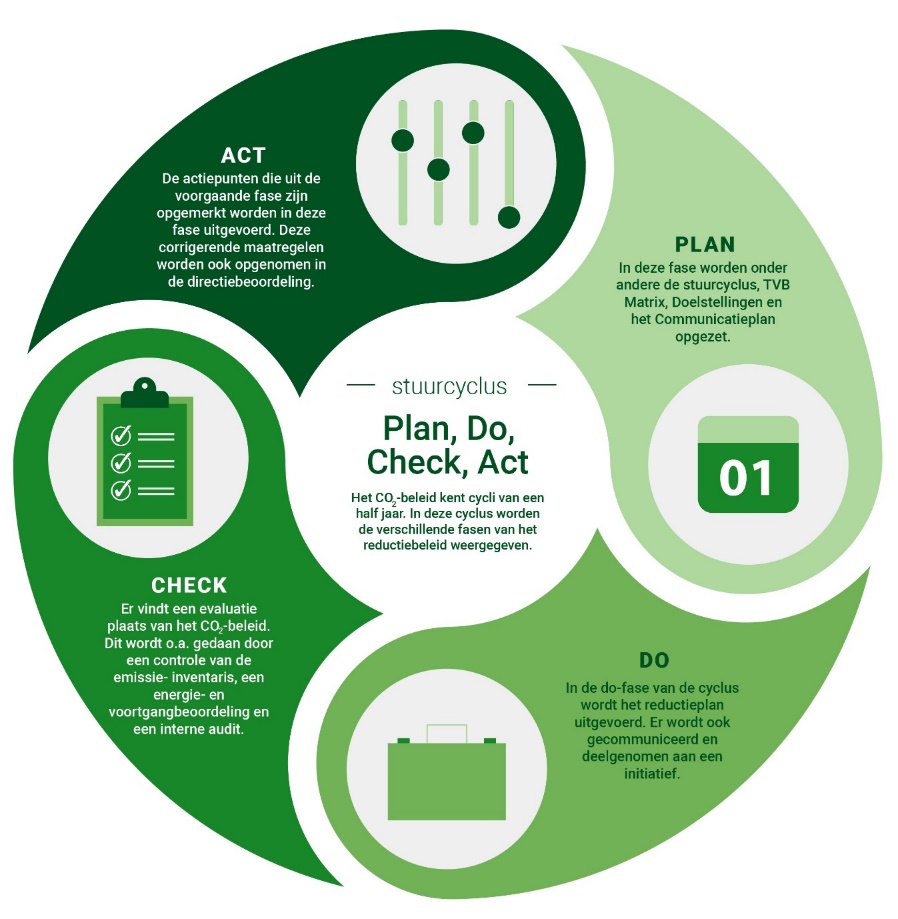 | CommunicatieplanIn dit deel van het document wordt aangegeven op welke momenten er wordt gecommuniceerd over het CO2-reductiesysteem van ETI . Externe belanghebbendenHieronder worden de externe belanghebbenden opgenoemd. Dit zijn partijen die belang hebben bij reductie van energie en van de meest materiële CO2-emissies. Tevens zijn het potentiële partners om mee samen te werken aan CO2-reductie. Communicatie aan de externe belanghebbenden vindt plaats via de website van ETI . Interne belanghebbendenInterne belanghebbenden zijn de medewerkers en het management van ETI . Deze zullen op de hoogte gehouden worden via halfjaarlijkse bijeenkomsten. Het management zal daarnaast betrokken zijn bij de besluitvorming van de te nemen reductiemaatregelen, de voortgang van de CO2-reductie en overige hoofdzaken van het CO2-reductiebeleid.Projecten met gunningvoordeel
Het is zeer onwaarschijnlijk dat ETI BV een project met gunningsvoordeel krijgt. ETI BV is een producent van een onderdeel van de benodigde materialen maar zal geen project met gunningsvoordeel krijgen.CommunicatieplanWebsiteOp de website van ETI is een pagina ingericht over het CO2-reductiebeleid van het bedrijf. Op deze pagina wordt de nodige informatie over het CO2-beleid weergegeven en zijn de laatste versies van de documenten terug te vinden.Tekstuele informatieOp de CO2-Prestatieladder pagina op de website bevindt zich te allen tijde up-to-date informatie over:Het CO2-reductiebeleid;De CO2-footprint;De CO2-reductiedoelstellingen (en de voortgang hiervan);De CO2-reductiesubdoelstellingen (en de voortgang hiervan);De CO2-reductiemaatregelen (en de voortgang hiervan);Acties en initiatieven waarvan ETI deelnemer of oprichter is;Een verwijzing naar de bedrijfspagina op de website van de SKAO;De voortgang zal beschreven worden middels het publiceren van de halfjaarlijkse communicatieberichten. Om daadwerkelijk transparant te kunnen zijn over deze voortgang, zullen de communicatieberichten minimaal twee jaar op de website zichtbaar blijven.Gedeelde documentenTevens bevinden zich op deze pagina te allen tijde de meest actuele versies van onderstaande documenten (te downloaden als PDF).Communicatiebericht 			(eis 3.C.1)Het CO2-Reductieplan 			(eis 3.B.1 & 3.D.1)Het CO2-Managementplan			(eis 2.C.3 & 3.B.2)Certificaat CO2-Prestatieladder
Website SKAOOp de website van de SKAO bevinden zich te allen tijde de meest actuele versies van onderstaande documenten:Actieve deelname initiatieven		(eis 3.D.1)Ingevulde maatregelenlijstOp de website van de SKAO dient elk document een PDF te zijn met vermelding van een versienummer, een handtekening van de autoriserende verantwoordelijke manager en de autorisatiedatum.ColofonAuteur(s)				John NanningsKenmerk				CO2-ManagementplanDatum					16-10-2019Versie					1.0Verantwoordelijke manager		John Nannings, Pedro Wiggers Handtekening autoriserend verantwoordelijk manager:-------------------------------------------------------------------------Hoofdstuk in dit documentEis in de CO2-PrestatieladderHoofdstuk 2: Beschrijving van de organisatie3.A.1 Hoofdstuk 3: Emissie-inventaris rapport3.A.1Hoofdstuk 4: Energiemanagement actieprogramma2.C.2, 3.B.2Hoofdstuk 5: Stuurcyclus2.C.2Hoofdstuk 6: Communicatieplan2.C.3Diensten12Werken/ leveringenKlein bedrijfTotale CO2-uitstoot bedraagt maximaal (≤) 500 ton per jaar.Totale CO2-uitstoot van de kantoren en bedrijfsruimten bedraagt maximaal (≤) 500 ton per jaar, en de totale CO2-uitstoot van alle bouwplaatsen en productielocaties bedraagt maximaal (≤) 2.000 ton per jaar.Middelgroot bedrijfTotale CO2-uitstoot bedraagt maximaal (≤) 2.500 ton per jaar.Totale CO2-uitstoot van de kantoren en bedrijfsruimten bedraagt maximaal (≤) 2.500 ton per jaar, en de totale CO2-uitstoot van alle bouwplaatsen en productielocaties bedraagt maximaal (≤) 10.000 ton per jaar.Groot bedrijfTotale CO2-uitstoot bedraagt meer dan (>) 2.500 ton per jaar.Totale CO2-uitstoot van de kantoren en bedrijfsruimten bedraagt meer dan (>) 2.500 ton per jaar, en de totale CO2-uitstoot van alle bouwplaatsen en productielocaties bedraagt meer dan (>) 10.000 ton per jaar.ISO 14064-1§ 7.3 GHG-report contentBeschrijvingHoofdstuk rapportAReporting organization2BPerson responsible3.1CReporting period3.24.1DOrganizational boundaries3.34.2.2EDirect GHG emissions3.44.2.2FCombustion of biomass3.44.2.2GGHG removals3.44.3.1HExclusion of sources or sinks3.44.2.3IIndirect GHG emissions3.45.3.1JBase year3.25.3.2KChanges or recalculatons 3.44.3.3LMethodologies3.54.3.3MChanges to methodologies3.64.3.5NEmission or removal factors used3.65.4OUncertainties3.7PStatement in accordance with ISO 14064-13.9QVerification3.8Taak-verantwoordelijkheid-bevoegdheidFrequentieProjectleider CO₂-reductieWebbeheerderExterne adviseursDirectieInzichtVerzamelen gegevens emissie inventaristhalfjaarlijksXCollegiale toets op emissie inventaristhalfjaarlijks XAccorderen van emissie inventarisbjaarlijks XOpstellen emissie inventaris rapporttjaarlijks XEvaluatie op inzicht: energie-beoordelingt+vjaarlijks XReductieUitvoeren onderzoek naar energiereductiet+vhalfjaarlijks XBepalen CO₂-reductiemaatregelenthalfjaarlijks X XBepalen CO₂-reductiedoelstellingentjaarlijks X XAccorderen van doelstellingenbjaarlijks XRealiseren CO₂-reductie doelstellingenvcontinu X XMonitoring & evaluatie voortgang CO₂-reductiet+vhalfjaarlijks XCommunicatieAanleveren informatie nieuwsberichtenthalfjaarlijks XActualiseren websitet+bhalfjaarlijksXActualiseren pagina SKAO-websitet+bjaarlijks XBijhouden interne communicatiet+bhalfjaarlijks XGoedkeuren van interne communicatiebhalfjaarlijks XGoedkeuren van externe communicatiebhalfjaarlijks XParticipatieInventarisatie mogelijk relevante initiatieventhalfjaarlijks X X XBesluit deelname initiatievenbjaarlijks XDeelname aan sectorinitiatievenvcontinu X XOverigEindredactie CO₂-dossiervcontinu XVoldoen aan eisen CO₂-Prestatieladdervcontinu XUitvoeren Interne Audit CO₂-reductiesysteemthalfjaarlijks X XRapporteren aan managementbhalfjaarlijks XBesluitvorming over CO₂-reductiebeleidvhalfjaarlijks XExterne belanghebbendenBelang CO2-beleid & kennisniveauProRail (opdrachtgever) ProRail heeft niveau 5 op de CO2-Prestatieladder. ProRail wil duurzamer werken; met nog minder energieverbruik én minder CO2-uitstoot.Overheid via energiebesparing plicht in het activiteitenbesluitVerplicht instellingen (Wet milieubeheer-inrichtingen) die vanaf 50.000 kWh elektriciteit of 25.000 m³ aardgas(equivalent) per jaar verbruiken om alle energiebesparende maatregelen met een terugverdientijd van 5 jaar of minder te treffen.Leveranciers (o.a. Schmersal) Vinden duurzaamheid wel belangrijk maar hebben zelf geen CO2-Prestatieladder certificaat. Veel bedrijven waar wij inkopen zitten in Duitsland. WAT(Boodschap)WIE(uitvoerders)HOE(Middelen)DOEL-GROEPWANNEER(Planning & frequentie)WAAROM(doelstelling)CO2-footprint van bedrijf en projecten met gunningvoordeelP.WiggersWebsite, nieuwsbericht en bijeenkomst met medewerkersInternHalfjaarlijks
Maand(en)Bewustwording van de CO2-footprint intern vergrotenCO2-footprint van bedrijf en projecten met gunningvoordeelP.WiggersWebsite ExternHalfjaarlijks
Maand(en)Bewustwording van de footprint onder externe partijen vergrotenCO2-reductiedoelstellingen + voortgang en maatregelen voor bedrijf en projecten met gunningvoordeelP.WiggersWebsite, nieuwsbericht en bijeenkomst met medewerkers InternHalfjaarlijks
Maand(en)Bewustwording van de doelstelling en maatregelen onder medewerkers vergrotenCO2-reductiedoelstellingen + voortgang en maatregelen voor bedrijf en projecten met gunningvoordeelP.WiggersWebsite ExternJaarlijksBekendheid van de doelstelling en maatregelen onder externe partijen vergrotenMogelijkheden voor individuele bijdrage, huidig energiegebruik en trends binnen het bedrijf en projectenP.WiggersWebsite, nieuwsbericht en bijeenkomst met medewerkersInternHalfjaarlijks
Maand(en)Betrokkenheid medewerkers stimuleren en medewerkers aanzetten tot CO2-reductieCommunicatieberichten P.Wiggers WebsiteExternHalfjaarlijksBetrokkenheid externe belanghebbenden stimulerenWebsite updaten P.WiggersWebsiteExternHalfjaarlijksDocumenten updatenPublicatieplicht SKAOP.WiggersWebsite SKAOSKAOJaarlijksPubliceren van documentatie behorende bij eis 3.D.1 en jaarlijks updaten maatregelenlijst